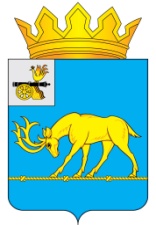 АДМИНИСТРАЦИЯ МУНИЦИПАЛЬНОГО ОБРАЗОВАНИЯ«ТЕМКИНСКИЙ РАЙОН» СМОЛЕНСКОЙ ОБЛАСТИПОСТАНОВЛЕНИЕот 20.11.2019г. г. № 523                                                                              с. ТемкиноОб утверждении перечня услуг, предоставляемых в многофункциональном центре предоставления государственных и муниципальных услуг населению в с. ТемкиноВ соответствии с Федеральным законом от 27.07.2010 № 210-ФЗ "Об организации предоставления государственных и муниципальных услуг", Постановлением Правительства Российской Федерации от 27.09.2011 № 797 "О взаимодействии между многофункциональными центрами предоставления государственных (муниципальных) услуг и федеральными органами исполнительной власти, органами государственных внебюджетных фондов, органами государственной власти субъектов Российской Федерации, органами местного самоуправления", руководствуясь Уставом муниципального образования «Темкинский район» Смоленской области, 	Администрация муниципального образования «Темкинский район» Смоленской области п о с т а н о в л я е т:	1. Утвердить Перечень государственных и муниципальных услуг, предоставляемых в многофункциональном центре предоставления государственных и муниципальных услуг населению в с. Темкино, согласно приложению.	2. Структурным подразделениям Администрации муниципального образования «Темкинский район» Смоленской области принять меры по обеспечению организации предоставления в многофункциональном центре государственных и муниципальных услуг, включенных в вышеуказанный Перечень.3. Постановление Администрации муниципального образования «Темкинский район» Смоленской области от 11.10.2016 года № 348 «Об утверждении перечня услуг, предоставляемых в многофункциональном центре предоставления государственных и муниципальных услуг населению в с. Темкино», с учетом внесенных изменений, считать утратившим силу.4. Настоящее постановление разместить на официальном сайте Администрации муниципального образования «Темкинский район» Смоленской области.	5. Контроль за исполнением настоящего постановления возложить на заместителя Главы муниципального образования «Темкинский район» Смоленской области В.И. Волкова, заместителя Главы муниципального образования «Темкинский район» Смоленской области О.В. Григорьеву, управляющего делами Администрации муниципального образования «Темкинский район» Смоленской области А.М. Муравьева.Глава муниципального образования «Темкинский район» Смоленской области                                                    С.А. ГуляевПриложениеУТВЕРЖДЕНпостановлением Администрации муниципального образования «Темкинский район» Смоленской области от ____________ № ___ПЕРЕЧЕНЬгосударственных и муниципальных услуг, предоставляемых в многофункциональном центре предоставления государственных и муниципальных услуг населению в с. Темкино№ п/пНаименование услугиСтруктурные подразделения, ответственные за предоставление муниципальной услуги1.Выдача разрешения на строительство при строительстве, реконструкции объекта капитального строительства на территории муниципального образования «Темкинский район» Смоленской областиотдел архитектуры, строительства, транспорта и ЖКХ Администрации муниципального образования «Темкинский район» Смоленской области2.Выдача разрешения на ввод в эксплуатацию объекта капитального строительства, в отношении которого выдача разрешения на строительство осуществлялась Администрацией муниципального образования «Темкинский район» Смоленской областиотдел архитектуры, строительства, транспорта и ЖКХ Администрации муниципального образования «Темкинский район» Смоленской области3.Выдача градостроительного плана земельного участка отдел архитектуры, строительства, транспорта и ЖКХ Администрации муниципального образования «Темкинский район» Смоленской области4.Организация предоставления общедоступного и бесплатного дошкольного образованияотдел по образованию и гражданско-патриотическому воспитанию Администрации муниципального образования «Темкинский район» Смоленской области5.Организация предоставления общедоступного и бесплатного начального общего, основного общего, среднего общего образованияотдел по образованию и гражданско-патриотическому воспитанию Администрации муниципального образования «Темкинский район» Смоленской области6.Выдача выписок из реестра муниципальной собственности на объекты недвижимого имуществаотдел по организации и обеспечению исполнительно-распорядительных полномочий Темкинского сельского поселения Администрации муниципального образования «Темкинский район» Смоленской области7.Выдача документов (жилищного документа, копии финансово-лицевого счета, выписки из похозяйственной книги, справок и иных документов)отдел по организации и обеспечению исполнительно-распорядительных полномочий Темкинского сельского поселения Администрации муниципального образования «Темкинский район» Смоленской области8.Оформление и выдача архивных справок, архивных копий, архивных выписокархивный отдел Администрации муниципального образования «Темкинский район» Смоленской области9.Предоставление гражданам, имеющим трех и более детей, земельных участков в собственность бесплатноотдел экономики, имущественных и земельных отношений Администрации муниципального образования «Темкинский район» Смоленской областиОтп. 1 экз. – в делоИсп. Белова Н.Ю.тел. 2-15-5620.11.2019 г.Визы:   Ерёмич А.А.Разослать:                    Прокуратура, райсовет,Павлюченков Е.О., МФЦОтветственные из Перечня – 6.